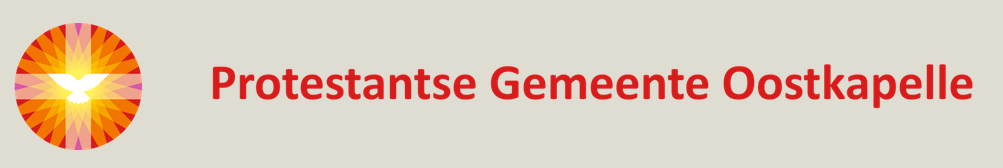 L i t u r g i e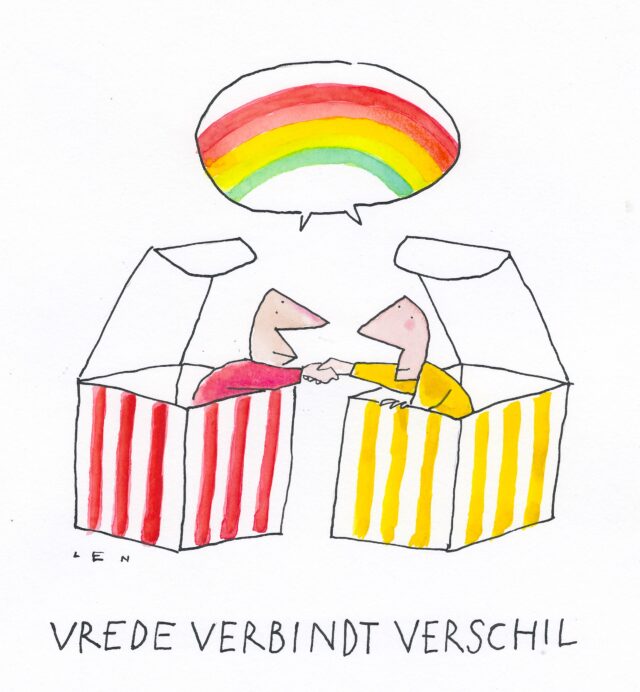 Orde van dienst voor zondag 27 september 2020 in de protestantse Zionskerk te Oostkapelle. 2de zondag van de Herfst. Thema:  Zondag van de Vrede. Liturgische kleur: groen.  Predikant is ds. Ph. A. Beukenhorst, ouderling van dienst is Sjoerd Blaas en organist is Alexander Koole.DIENST VAN DE VOORBEREIDINGOrgelspel vooraf:  variaties op de Psalm van de zondag, Psalm 121Welkom en mededelingen door de ouderling van dienstLied luisteren:   Liedboek Psalm 72: strofen 1 en 2 – ‘Geef, Heer, de koning uwe rechten…’ (…) ‘Dan ruist op alle bergen vrede…’ (…)InleidingLiturgische opening      (staande)Lied luisteren:  Liedboek 1010: strofen 1 en 3 – ‘Geef vrede, Heer, geef vrede’DIENST VAN HET WOORDGebed bij de opening van de BijbelBijbellezingen:  Genesis 12, 1 t/m 9  –  Jesaja 2, 1 t/m 5Korte preekMeditatief orgelspelLied luisteren:  Liedboek 1014: strofen 1, 2, 3, 4 en 5 – ‘Geef vrede door van hand tot hand’DIENST VAN GEBEDEN EN GAVENIn memoriam Janis Wilhelm (Jo) Botting (1936-2020)Gebeden – Stil gebed – Onze Vader  (uitgesproken door de predikant)Lied luisteren:  Evangelische Liedbundel 270: strofen 1 en 2 – ‘Ga nu heen in vrede, ga en maak het waar’SlotwoordHeenzending en Zegen      (staande)Bij verlaten kerk: Let op de aanwijzingen en blijf afstand houden 1 ½ meterUitgang collecten: 1. Kerkrentmeesterschap Protestantse Gemeente Oostkapelle; 2. Vredeswerk van de Protestantse Kerk in Nederland (PKN)Uitleidend orgelspelGroet aan de voordeur, let op de 1 ½ meter